Publicado en Barcelona el 16/11/2016 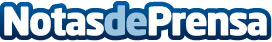 Finanzarel da el salto a Canarias de la mano de Cross CapitalFinanzarel, la primera fintech española especializada en el anticipo de facturas para pymes, ha empezado a dinamizar la financiación alternativa en Canarias gracias a Cross Capital, la firma independiente especializada en gestión patrimonial y finanzas corporativas. Datos de contacto:Mariona Fandos VendrellResponsable de Comunicación de Finanzarel931763512Nota de prensa publicada en: https://www.notasdeprensa.es/finanzarel-da-el-salto-a-canarias-de-la-mano Categorias: Finanzas Cataluña Canarias Emprendedores http://www.notasdeprensa.es